أينا دسقّاالشاعر متي ابونا1903- 2001نماذج من النسخ الاصلية:مدونة الاخت حياة حسقيال دكالي 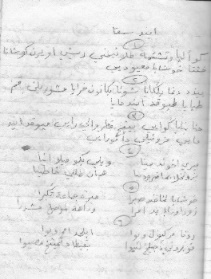 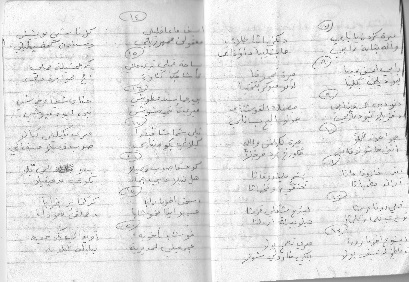 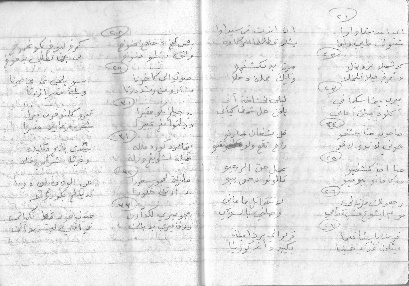 القصيدة باللغة السريانية:مدونة الشماس فائق قيا بلو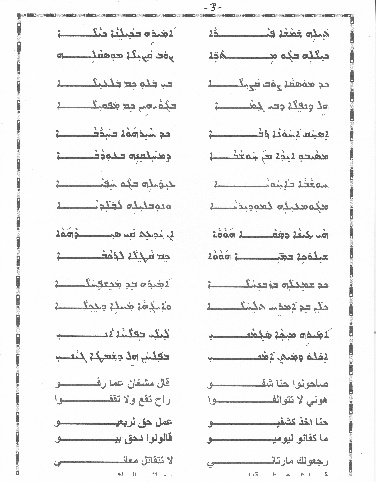 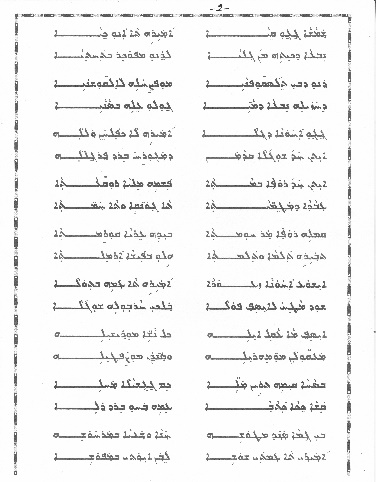 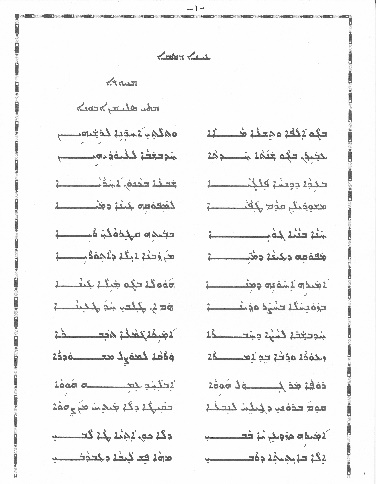 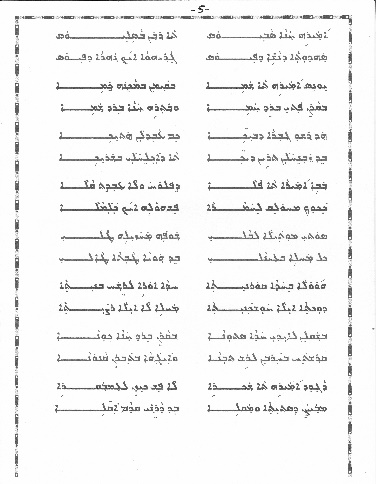 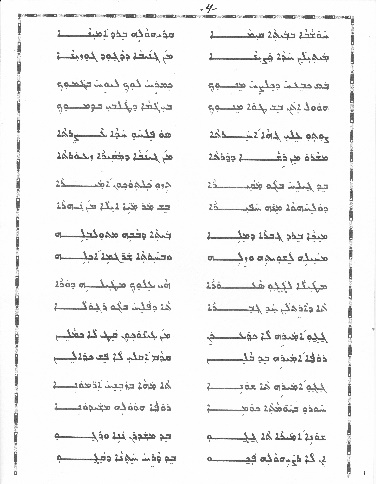 القصيدة بالكرشوني:مدونة نبيل يونس دمان1ﮔو ألݒا وتِشّائِمَّة.......... طلاثي خِنّي رّيشَييأويرَن ﮔو شاتَه خَثتا.......... خوشابا معَيودَيي 2بأيذَه دّنحا ݒَلگايا.......... شوئَه بكانون خَرايامشوريلَن قَم طَݒايا.......... لمَݒوقِه دأينَه دْمايا3حنا بَنايَه ﮔوايي.......... بّيثِح قْطِروالي رْايي(1)مَݒوقِد أينَه دمايِه.......... مْزونيلي دْآثورايي4ميري أخونَه دْمينا.......... ويلا بگو مْيلا أينا(2)بزونِخلا بْحاضِر وْدينا.......... هَم ان طَلبي خاطينا5خوشابا لخاصَه دخَبرا.......... ميرَة جماعة تْكبرازورا ورابا بِد أمرا.......... وَراقة لموصل مشدرا6روفا مَر ﮔيوَل ويوا.......... ابلحد أمِّح ويوا(3)قو بروني دْجيلِخ لنيوا.......... بقيطا دلَميثِخ مصيوا7ميري ﮔزَدِن يا بابي...... دْلَكُن أثيا طَلابيإلَّة بِثايَه دْرابي.......... ما ݒِشليبا دْأوذابي8رابي أيسف عبَيّا.......... ميري ته ججو قيّا(4)نيوَه ديلي بگلِيّا.......... لدَنّو مݒوكِر بتَحتِيّا(5)9دنو دبي تُسقݒنايي.......... مُݒصخلي القوشناييدِغزيلِه نيوَه دمايي..........جولو إلِّح بْسانايي10ججو اخونِ دْگُلّا.......... ميرِه لكْ ݒَلخِن والله(6)ايثِن خَشولا قامَن..... مَگورِخ بِرْد فَرجَلّا(7)11أيثِن خَه روفا بماثا.......... ݒَشمِح مِليا روقاثَاأواذِد مَطِمياثَا.......... تَجَنقي وْتَخَماثا12قِملي روفا مَر حُمثا.......... لْئيذِح شْقِلّي قُرُمثَا(8)تويري تَلما وتَلِمْثا.......... هيلو ݒْيشَه أرمِلثا(9)13أيشوع أخونا زورا.......... ميري تَعَمِّح ݒثولا(10)تَد ماطِخ لأيسف ݒولا.......... بَلكي خارولِه شولا(11)14 أيسف ما عاقليلي.......... كُل ناشي موريشيليمعقولَن مُمِهريلي.......... وسَنادَن مُضِبطيلي 15بساحَة قِمْلي تري مَلّي.......... كِم جَغشيلَة مَحَلّيقاشا جكّا كثاوَة.......... إمِّح بحو بِرد دلّي(12)16بي جَمّا سَنَد مطوشي.......... حنا وشعيا مّرخوشي(13)ميري تَاَمتَي شوشي.......... لِبّن ايوَت مَݒوشي(14)17ثيلي شماشا فْيارا.......... ميري ݒْكيليلا كْيالاكْيلالي بَكّو ميتاري.......... صوب قَصيلا موسقالي(15)18كُد مَسقا صوب قَصيلا.......... بِبَلّو كِم بَليلَاهل دِنݒلّا دبي جمّا.......... بْگوي كِم مَݒقيلا19اسحق اخونا رابا.......... كُد خّايِر بخَرابا(16)مْسيبو ايذَه مْخوشابا.......... دِمْحَلقِنِّه بْعوذابا(17)20خوشابا بأخَوِيّة.......... أويذالِه بْگو خُفِّيَةمجُمعيلي لمُديرِيَّة.......... نُبليلِة لْبَلَدِيَّة21أي أينِد سَقّا واوا.......... ان أيذِت قاي سْيداوا(18)شيلوكِ مّايِه واوا.......... ݒِشلا قطِلتا لرَكاوا(19)22كُد شْميلا بزونِخلا.......... ميرَة بد مَكِشفِخلابد أمرِخ تلِخلا.......... وأيگ مّحلّي دِخلا23ميري ميخا سگماني.......... لْيلي بِݒلاخَة آني(20)أكلو دْميثِن أماني.......... ݒَّلخِن هِل شّمْطَ ﮔياني24صاحونو حنا شفو.......... قال مشغان عما رفو(21)هوني لا تتوالفو.......... راح تقع ولا تقفوا25حنا أخذ كشفيّو.......... عمل حق الربعيوما كفانو ليوميو.......... قالولو دحّق بيّو26رجعولك مارتاني.......... لا تتقاتل ماعانيقوم ايشوع مشي قدامي.......... وصلني بالسلامي27خوشابا بّيثا قيما.......... قريوالي برد أمينَة(22)ميثيلَن غذا خَصّينا.......... مگيبد داغود ﮔُزينا(23)28بَس كِبِخ دخَلصِخ مِنوخ.......... كِمرِخ ليوِخ ﮔو غَمّوخولَتّن بشطو مِنّوخ.......... بي جَمّا تطَلبي بدِمّوخ29صوثوا إلّي ﮔاخِرتا.......... سو ݒُلخُن غذَ عاصِرتامشارو من ريشا دّرتا.......... ويلَة مقّيرة زَرتا(24)30بِد جيلوخ بگو مَقّيرا.......... تيزو كلثوخون ميرا(25)دوْلِخوا مِنَّح خْبيرا.......... بِش مَرْ ماييلا مْنيرا31ميخا بِرد ﮔورَه دْمِلِّه.......... بْيثَه دبابِح متُلبِلّه(26)مْخيلِه لِشويثِح وزِلِّه.......... وخَرثا شَرُﮔمي خِلِّه32 مْطيلَة لججّو سَعورا.......... هَي إلُّخ مْطيلي دْورا(27)تَد آرِتَّن خَه ﮔورا.......... تَد ݒالِخ بْگو رَؤولا33ججّو ميري لَك دَأرِن.......... مأينوخو قَط لَكمالِنروفا ميري بِد بالِن.......... قَم أقلي لَݒِّش دَالِن34ججّو ميري تا شوني.......... تَما بزونِخ أرموني(28)خْورو بيوماثا كومي.......... روفا وولي مْشيذوني35شوني ميرا تا ججو.......... بِد مشدرَن ناني ورجّو(29)الا رْضيوالي ݒَݘّو.......... بدارِخ خِثنِد قَجّو(30)36مْيري حنا سابيـــوس......... تا ربن باسيليّــــــوس(31)ساذوثَه دْناشي دݒِيّوس.......... جَرياوه خنيرَه تݒيّوس(32)37يونس ميري تا شمّي.......... پقيمِن ماخِنَّه خَمّي(33)بقارِن ݒَتّي برد حَمّي......... وبَثرِح حنا بِرد شَمّي(34)38أثْ رَشو ﮔوره دْبيكي......... كِمآوذلَن هَتّيكي(35)بد زونِخلَن تري ديكي.......... تد أخلِخلي بشَريكي39ببّي ميرا ته ݒالا.......... دِپلوخ ولا اوذِت قالا(36)ككُّخ محولِق لِخمارا.......... ݒِشوالِه خْكلَمالا(37)40سوتي مُثيلا لبالي.......... شوݒا مُغزيلا طاليكُل مَحَلِّة بعينالي...... بِدهويا طوتَه طالي41وِلّا بِغذا قَرنيثا.......... غذا اوري لريشَحْ بنْيثا(38)دوكثيلا خِشْكنيثا.......... مَحَلّي ليلا رْضيثا42ݒشَقلِن ليذي غذَه ستونا.......... ݒقارِن بِرد حنا ﭽونا(39)قرَشتَح ݒخَروِن رِش تونا.......... وأيگا ݒتورِن قانونا43داغود ميري تا شكري.......... لݒش كيزِن لعَمبقري(40)مْبيضِن دِستيثَه ومَقلي.......... بِد دارِنّي قَم أقْليهوامش:1- حنا زرا  2- مينا سكماني، ميلا: مخزن لعلف الحيوانات ( التبن)3- روفا عقراوي، ابلحد روفا عقراوي 4- ايسف عبيا: هو القس يوسف هرمز عبيا، ججو قيا بلو  5- دنو سليمان تلسقفي جد فيدل مدير المدرسة الاولى الابتدائية 6- ججو: والد عزيز بهاري، كلّا: هو كلّو بهاري7- فرج الله: والد منصور ديزا واسمه يوسف8- قرمثا: هي الجزء الاخير مع ساق الشجر9- هيلو زوجة روفا عقراوي 10- ايشوع: والد موكي جمّا، بثولا: بمعنى البتول وهو يقصد اخيه الراهب اسحق في الدير11- ايسف ݒولا اسمرو رئيس القوش12- جكّا: هو القس يوسف نيسان حلوسّي، بحو دلي: هو بحو برنو13- حنا وشعيا اولاد عبو شوشاني14- شوشي شوشاني15- بكّو ابونا: عاش فترة طويلة في البلدة تلكيف16- اسحق: والد نونو جما17- خوشابا: جد ابلحد الياس  شكوانا18- ايند سقا: عين الماء على مشارف وادي عين زقيا في شمال شرق القوش 19- شيلوك: فتاة جميلة يافعة من بيت شكوانا قتلها احد جنوب الملك نادر شاه (طهماسب) عام 1743 م.20- ميخا متيكا سكماني21- حنا شفّو: بناء ماهر من اهالي الموصل، رفو: روفا عقراوي22- امينة: غير معروفة23- داغود كوزينا صفار24- مقيرة: حفرة في سرداب البيت مطلية بالقير تخزن فيها الحبوب25- تيزو: احدى كنات بيت جمّا26- ميخا: الملقب عَمَلي من بيت حنطية27- ملّي: والدة ميخا28- ججو شيخو والد البطريرك مار بولص شيخو، شوني ميخا برنو: زوجة ججو شيخو29- ناني ورجو: بنات ججو شيخو30- ݒَݘّو: اوراها زوري، قجُو: جدة داود دنو سليمان31- باسيليّوس احد رهبان دير السيدة32- قرية مسيحية مندرسة على مقربة من بلدة باعذرا33- يونس صفار، شمّي: غير معروفة، خمي زوجة يونس صفار34- بتي حمي هو جد عوني حنا الصفار، حنا برد شمي هو حنا سابيوس35- رشو: ربما من بيت حنطية او شاجا، بيكي: زوجة رشو36- ببّي: غير معروفة37- كلَمالا: وعاء من العيدان يعلق في المطبخ وتحفظ فيه الملاعق الخشبية باحجامها38- اوري: معلف صغير مبني خصيصا لاطعام الحيوانات داخل البيت39- سْتونا: عمود البيوت الطينية الخشبي، اسحق جد اديب زرا40- شكري: هي زوجة داغود كزينا صفار، عين بقري: قرية قريبة من القوشالترجمة العربية المتواضعة للقصيدة:أينا دسقّاالشاعر متي ابونا(1)في الف وتسعمائه.......... وفوقها ثلاثيندخلنا في السنة الجديدة.......... يوم الأحد نعايدهم(2)في عيد دنحا الاوسط.......... سبعة من كانون الثانيبدأنا من امام السفح.......... لنخرج عيم الماء(3)حنا البناء في الداخل.......... في بيته اتفقوا على رأياخراج عين الماء.......... من زمان الآثوريين(4)قال أخو مينا.......... موجودة في المخزن عيننشتريها في الحاضر والدين.......... حتى لو طلبوا مبلغ كبير(5)خوشابا على ظهر المسطّح.......... قال للجماعة هناكالصغير والكبير يقولون.......... الورقة نوصلها الى الموصل(6)روفا كان متحمساً.......... ابلحد كان معهقم ابني نفتش عن النبع.......... في الصيف لا نموت من العطش(7)قال اخاف يا ابي.......... ان تاتي وتداهمنيواذا بوصول القس.......... بعد ماذا بامكانها ان تفعل(8)رابي يوسف عبيّا.......... قال ل ججو قياالنبع الذي في الوادي.......... دنّو اوقفه بالصوف(9)دنو التلسقفي.......... افرح الألقوشيينلاكتشافه نبع الماء.......... فتشوا عنه بسهولة(10)ججو اخو ﮔلّا.......... قال والله لن اشتغلهناك شغل امامنا.......... نزوج ابن فَرْجَ الله (11)لنا روفا واحد في القرية.......... سرواله مليان رقعيصنع الملاعق.......... للشباب والشابات12)نهض روفا العصبي.......... بيده اخذ الخشب المتجذركسر الجرة الكبيرة والصغيرة.......... هيلو سوف تصبح ارملة(13)ايشوع الأخ الصغير.......... قال لعمه البتوللنذهب الى يوسف ݒولا.......... حتى يخرّب الشغلة(14)يوسف ذلك الحكيم.......... كل الناس صحاهمالعقلاء ختموا بالمهر.......... والسندات ضبّطها(15)في الساحة وقف اثنين من الملالي.......... جعلوا المحلة مضطربةقس جكا الكاتب.......... ومعه بحو ابن دلّي (16)بيت جمّا ضمّوا السند.......... حنا وشعيا يرقصانقالوا لعمتهم شوشي.......... انت تكسرين خاطرنا(17)جاء الشماس طائراً.......... قال سيكيلوها بالمكيالقاسها بكّو بالامتار.......... وجهها باتجاه المزرعة(18)عندما صعدوها باتجاه المزرعة.......... بيت بلّو سكتواحتى ينتكسوا بيت جمّا.......... عندها ينتقموا منهم(19)اسحق الاخ الكبير.......... عندما ينظر الى الخرابةحلّوا يدكم من خوشابا.......... حتى اوقعه في العذاب(20)خوشابا في الأخوية.......... عملها في الخفاءجمّعهم الى المديرية......... واخذهم الى البلدية(21)تلك عين السقّا كانت.......... لو تعلم لماذا تركوهاشيلوك كانت تجلب الماء.......... قتلت من قبل فارس(22)عندما سمعوا سنشتريها.......... قالوا سنكشف الأمرسنقول بان المخزن تعطب.......... عندها المحلة سكتت(23)ميخا سكماني قال.......... هؤلاء لا يصلحونانتظروا اجلب عدّتي.......... اشتغل حتى تزهق روحي(24)صاحونو حنا شفو.......... قال مشغان عما رفوهوني لا تتوالفوا.......... راح تقع ولا تقفوا25حنا أخذ كشفيّو.......... عمل حق الربعيوما كفانو ليوميو.......... قالولو دحّق بيّو26رجعولك مارتاني.......... لا تتقاتل ماعانيقوم ايشوع مشي قدامي.......... وصلني بالسلامي(27)خوشابا واقف في البيت.......... صاح على ابن أمينةاجلب لنا فأس.......... من عند داود ﮔزينا(28)فقط نريد ان نتخلص منك.......... نقول نحن لسنا بحاجة اليكوليس لنا احسن منك.......... حتى بيت جمّا يطالبون بدمك(29)صدقوني مرة اخرى.......... اذهبوا اشتغلوا عصرية واحدةابتدأوا من نهاية الحوش.......... هناك عند المخزن الصغير(30)سنفتش في المخزن.......... كنتِّكم تيزو قالتكُنا ندلو منها الماء.......... فيها ماء اكثر من نهر(31)ميخا ابن رجل ملّي.......... بيت والده دمّرهاخذ فِراشه وذهب......... وفي الاخير اكل الشلغم (32)وصلت الى ججو الساعور.......... تعال لقد وصل الدور اليكحتى تؤجر لنا عامل.......... حتى يشتغل في الوادي(33)ججو قال لن اتراجع.......... في عيونكم قط لا أكفيروفا قال سأبتلي.......... امام عيني صرت لا أرى(34)ججو قال لشوني.......... لماذا نشتري الرمانانظروا الى الايام السوداء.......... روفا يجنني(35)شوني قالت لججو.......... سوف ارسل ناني ورجواذا لم يرض ݒݘو.......... نضيف ختن قجو(36)قال حنا سابيوس.......... للراهب باسيليّوسشهادة اهالي بيوس.......... كانت تجري مثل نهر بيوس(37)يونس قال ل شمّي..........بقيمن ماخنه خمّيانادي پتّي ابن حمّي.......... وبعده حنا ابن شمّي(38)هذا رشو زوج بيكي.......... قد فضحنانشتري لنا ديكين.......... حتى نأكهم مع بعض(39)ببّي قالت للعامل.......... اشتغل بدون صوتوالدك اوقعه الحمار.......... فاصبح مثل "كلمالا"(40)ذكّرتني جدتي.......... خذتني الى موضعكل المحلة تعينني.......... وستكون جيدة لي(41)وإذا باحدى الزوايا.......... مبني فوقها معلف مكان مظلم.......... المحلة غير راضية(42)اخذ بيدي خشبة..........واصيح على ابن حنا جونااهدم سقفها فوق التبن.......... عندها اخالف القانون(43) داغود قال لشكري.......... سوف لن اذهب الى عين بقريأُبَيِّضُ الطشت والمقلاة.......... واضعهم امام أرجليملاحظة: 1كتبها شاعرها الفذ عام 1930 م وهو يعمل عامل البناء مع المجموعة ( كارخانة) ، دوّنت القصيدة كنته الأخت حياة حسقيال دكالي في تسعينات القرن الماضي بقلم الرصاص وبدفتر عتيق غير مجلد، دونتها من فمه وهو البالغ انذاك فوق التسعين من عمره وقد ولد في القوش عام 1903 وفارق الحياة معمراً ضريراً عام 2001، وقد  شاركني في ذكر اسماء الشخصيات التي وردت في القصيدة المتابع المواضب لاحداث القوش وعوائلها ايفان ابن المختار سادو، وحفيد الشاعر متي سليمان ابونا.ملاحظة: 2ان كان لديكم تعقيب او تصويب للنصوص، فلا تبخلوا علينا بالإدلاء بها، حتى يتم التحقق منها وتصحيحها، شاكرين.nabeeldamman@hotmail.comCalifornia on November 17, 2023××××××××××××××××××××××××××××